Guide to the Collection ofAmelia Boynton RobinsonPrepared by: Dana Chandler, Cheryl Ferguson, Lanice Middelton, Shirley Curry, Cynthia Wilson, Chelsea Greer, Kelsey Horry, Andriana Chandler, and LaShaunna Dorsey, 2016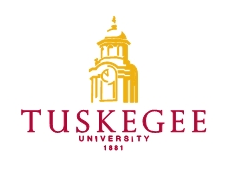 Archives©2016, Tuskegee University.  All rights reserved.TABLE OF CONTENTSCollection SummaryAdministrative InformationIndex TermsBiographyScope and ContentArrangementRestrictionsInventoryCollection SummaryCreator:			Amelia Boynton RobinsonTitle:			Collection of Amelia Boynton RobinsonDates:			1930-2015Quantity:			19 cubic feetIdentification:Abstract:	An American activist who was a leader of the American Civil Rights Movement in Selma, Alabama and a key figure in the 1965 Selma to Montgomery marches. In 1984, she became founding Vice-President of the Schiller Institute affiliated with Lyndon LaRouche. She was awarded the Martin Luther King, Jr., Freedom Medal in 1990. Contact Information:	Tuskegee University ArchivesTuskegee UniversityTuskegee, AL 36088 USAPhone: (334) 725-2383Fax: Email: archives@mytu.tuskegee.edu					URL: www.tuskegee.edu/archivesrepository Administrative InformationPreferred CitationCollection of Amelia Boynton RobinsonAcquisition InformationDeed of Gift given to Tuskegee University Archives. Includes all copyrights.Processing InformationAll materials were gathered together at four different times. Materials were in boxes. Due to the some of the folders having too many documents, papers were separated into successive folders.  Likewise, some boxes were over-full, requiring other boxes to be added in succession. In processing the collection, original folders were replaced with acid-free folders.  Folders were labeled, either following the original labeling (including labeling added after the collection was created), or in the case of missing or incorrect labels were assigned folder titles. All metal fasteners were removed.  Index TermsThe papers are indexed under the following headings in the Tuskegee University Library’s online catalog.  Researchers seeking materials about related subjects, persons, organizations or places should search the catalog using these headings.Subjects:African-American activistsActivists for African-American civil rightsAmerican centenariansAmerican democracy activistsAmerican women activistsLaRouche movementSelma to Montgomery marchesSouthern Christian Leadership Conference.
Persons:	Boynton, Amelia Platts, 1911-2015 Platts, Amelia, 1911-2015BiographyAmelia Boynton Robinson was the seventh of ten children born to George and Anna Hicks Platts in Savannah, Georgia.  Robinson gave her date of birth as August 18, 1911, but she appears on several US Census Reports with an indication that year of her birth might be as early as 1906.  Both George and Anna Hicks Platts were born in South Carolina and moved to Georgia shortly before their daughter Amelia’s birth. In her biography, “Bridge Across Jordan,” she speaks of her childhood and youth as a time of strong family and community connection and involvement.  The family remained in Savannah until the early 1920s, when George Platts and his eldest son, Harold, traveled to the West Coast due to George’s poor health.  Mrs. Platts relocated later to Philadelphia with the younger children. Amelia transferred to Tuskegee Normal and Industrial Institute in 1925 from Georgia State Industrial College for Colored Youth (now Savannah State University) and graduated in 1927. After graduation, her first position was as a teacher, but by 1930 she was employed as a Home Demonstration Agent for the US Extension Service and assigned to Dallas County, Alabama.  In Dallas County, she met her future husband, Samuel Boynton, the County Extension Agent.  It was at that point she began a lifelong career as an advocate for Voting, Civil and Human Rights. Amelia and Samuel Boynton were married sometime in the 1930s. Due to her intense desire to see the Dallas County community succeed, she immersed herself not only in the duties required as a Home Demonstration Agent, but in the history and culture of the county.  This led her to become actively involved in political activities in the City of Selma. The Boyntons later met Martin Luther King, Jr., in 1954, at the Dexter Avenue Baptist Church in Montgomery, Alabama, where King was pastor.Although her husband, Samuel Boynton, died in 1963, Robinson devoted herself to increased political activity.  In 1964, she ran for Congress from Alabama, under banner of the Democratic Ticket, where she received ten percent of the vote.  This was the first time that an African American woman was to run for office in the state of Alabama and the first woman of any race to run as part of the Democratic ticket.Working with the Southern Christian Leadership Conference (SCLC), Robinson helped plan demonstrations for civil and voting rights.  These events led to the now infamous Selma to Montgomery.  Robinson helped to organize this event which saw her beaten unconscious on the Edmund Pettus Bridge on “Bloody Sunday,” March 7, 1965.Robinson continued her work in civil and voting rights around the world with the Schiller Institute, of which she was the founding Vice-President. She also participated in the failed presidential campaign of Lyndon LaRouche.  Scope and ContentsThe collection of Amelia Boynton Robinson consists of documents spanning from 1930-2015, and include letters and data, personal and business correspondence, writings, notes, ephemera, objects and speeches during her life. Most of the folders labels were written by processors.ArrangementThe papers are arranged into eight series (this does not include photographic material which is in another finding aid labeled “Amelia Boynton Robinson Photographs”).RestrictionsRestrictions on AccessThere are no restrictions on access to these papers, except for one box labeled “closed.”Restrictions on UseCopyright Tuskegee University Archives, 2016.InventorySeries I: BiographicalBox	FolderBox	FolderBox	FolderBox	FolderBox	FolderBox	FolderBox	FolderBox	FolderBox	FolderBox	FolderBox	Folder 11	1	Suggested Changes in Zonk Game11	2	“Zonk”, A Game (Copyright Paper)11	3	Zonk Ideas11	4	Zonk PromotionalBox 	Folder12	1	Correspondence: Barack Obama to Amelia B. Robinson12	2	OeCard to Amelia Robinson from the Aotleys12	3	Happy Birthday to Lyn from Amelia B. Robinson12	4	Mis. Correspondence12	5	Misc. Cards12	6	Robinson, Amelia B. - 95th Birthday Cards -200612	7	Robinson, Amelia B. -95th Birthday Cards-200612	8	Robinson, Amelia B. -95th Birthday Cards-200612	9	Robinson, Amelia B. -95th Birthday Cards-200612	10	Robinson, Amelia B. -95th Birthday Cards12	11	Robinson, Amelia B. – Christmas Cards -200712	12	Robinson, Amelia B. – Christmas Cards -200712	13	Robinson, Amelia B 101st Birthday12	14	Robinson, Amelia B. – Christmas Cards -200712	15	Robinson, Amelia B. – Christmas Cards -200712	16	Robinson, Amelia B. – Christmas Cards 12	17	Robinson, Amelia B. – Christmas Cards12	18	Robinson, Amelia B. – Christmas Cards12	19	Robinson, Amelia B. – Christmas Cards12	20	Robinson, Amelia B. – Christmas Cards12	21	Robinson, Amelia B. – Christmas Cards12	22 	Robinson, Amelia B. – Congratulations12	23	Robinson, Amelia B. – Easter Cards12	24	Robinson, Amelia B. – Get Well Cards12	25	Robinson, Amelia B. – Invitations12	26	Robinson, Amelia B. – Mother’s Day12	27	Robinson, Amelia B. – Thank You12	28	Robinson, Amelia B. –	Thank You Cards12	29	Robinson, Amelia B. – Thinking of your cards12	30	Robinson, Amelia B. – Postcards12	31	Robinson, Amelia B. – Valentines Card12	32	Greeting from Brazil, Vara Muller to Cemelia Robinson12	33	Robinson, Amelia B. – Centennial Birthday Celebration (Atlanta, GA – August 20,2011)12	34 	Announcements: Centennial Birthday Celebrations12	35	Birthday Wishes12	36	 Get Well CardsBox 	Folder13		Miscellaneous Cards, etc.Box14		Miscellaneous Birthday CardsBox15		Guest Book For BirthdaySeries II: Civil RightsBox 	Folder16	1	Article: The Grandmother of the Civil Rights Movement, The Hartford Inquire, 		February 10, 199916	2	Article: She’s Been A Soldier in Civil Rights Battle, Ed Lee16	3	Article: Robinson Gets Great Tribute on Her Huma Rights Tour16	4	Flyer: Macon County Democratic Executive Committee16	5	Amelia Boynton Robinson with Sam Walker16	6	Newspaper Clipping: Let’s Take Back Our Nation16	7	France Gives Warn Welcome to Civil Rights Veteran, January 21, 199116	8	Amelia Robinson- Civil Champion….60’s Norwalk 200216	9	Take Up a Mission of Love for the Dialogue of Civilization, December 19, 200116	10	California Court Rules…, The New Federalist, March 30, 199216	11	Robinson, Amelia B. The Columbus Times, June 199216	12	The Legend of the Civil Rights Movement, The New Federalist, February 16, 199016	13	Make America A True Temple of Freedom, The New Federalist, February 23, 199016	14	State of Alabama Mail In Voter Registration16	15	On Her Human Rights Tour16	16	Newspaper Clippings Civil Rights16	17	Voting Rights News Clipping16	18	Voting Rights of 196516	19	Email: From Williams Wertz16	20	Harley Schanger on Alabama Radio16	21	Flyer: Honoring the Matriarch of the Voting Rights Movement16	22	Invisible Grants-Amelia B. Robinson16	23	Peace and Freedom, June/July 199716	24	An Evening of Negro Culture and History, Southern Christian Leadership Conference, August 16, 		196716	25	Short Biography and Introducing Mrs. Amelia Boynton Robinson, Vice President of the SchillerInstitute16	26	Battle Over Dixie16	27	Welcome to Historic Selma, Alabama16	28	Help for Selma, Alabama’s Project, The Women’s International League for Peace and Freedom16	29	Selma16	30	Information About Selma, ca. 195916	31	Brown Chapel African Methodist Episcopal Church, Selma, Alabama Program16	32	Selma Revisited-Cartoon, March 5, 199516	33	Advertisement: Selma, Lord, Selma16	34	Program” Town Creek Nutrition Center, December 19, 2008Box	Folder17	1	Flyer” Come Hear Freedom Fighter- Amelia Boynton Robinson17	2	Flier Promoting Civil Rights in Italy and Germany17	3	Amelia Robinson on her Human Rights Tour, 200117	4	Amelia Boynton Robinson On her Human Rights Tour17	5	Amelia B. Robinson with Voting Rights Fight17	6	Luneville-Newspaper Clipping 200617	7	Newspaper- Italian17	8	Vecernji List, July 3, 199217	9	Article: Civil Rights Leader Uplifts Europe’s Youth17	10	Sinte Gueska University- Amelia B. Robinson Program Agenda17	11	Newspaper Article- Amelia Boynton Robinson Shakes Up Italy17	12	Newspaper Article” France Gives Warn Welcome to Civil Rights Veteran, The New Federalist,January 21, 199117	13	Robinson on Midwest Tour For Human Rights Commission17	14	Amelia Boynton Robinson in Poland17	15	Program/Flyer: Amelia B. Robinson Lecturer, Loyola College-Maryland, November 6, 1991Box     Folder18	1	A Chronology of the Fight for the Rights to Vote in Selma, Alabama18	2	Authentic History Ku Lux Klan, 1865-1877, Susan Lawrence Davis18	3	Newspaper Clipping: George Wallace18	4	Selma Politics18	5	Democratic Primary, may 196418	6	Voting Rights issues and History18	7	Selma to Montgomery-Photographic Brochure: A March For Rights to Vote18	8	Correspondence: Marvis J. Anderson to Amelia B. Roberson (misspelled on letter)18	9	Article: The Struggle For The 965 Voting Rights Act18	10	Bruce Boynton, How I Spent….Rider or The Story of the First Lunch….Riders18	11	Article: The Charlotte Post-Jim Crow Through Black History18	12	Department of Justice, 196418	13	Re: mayor Joe Smitherman and David Suscine Show18	14	Compiled at SCLC Meeting18	15	Introduction to Civil Rights Panel18	16	Voting Rights CampaignsBox	Folder19	1	Dexter Avenue King Memorial Baptist Church- Brief History19	2	Robinson is Honored on King Birthday19	3	Martin Luther King Speaking, Selma, AL, Jan 2, 196519	4	The Six Principles of Kingian Non Violence19	5	Article: A Long Way From The Selma Bridge 201019	6	Living the Dream: A Call for Celebration of Freedom and justice19	7	King Center19	8	Speak to America, Martin [A Dream in 4 Acts] by Virginia L. Bostick19	9	The Civil Rights Memorial Brochure19	10	National Voting Rights Museum & Institute Board Meeting Minutes, Sept. 18, 201219	11	National Voting Rights Museum & Institute Board Meeting Minutes, December 14, 200119	12	National Voting Rights Museum & SCLC19	13	Correspondence: National Voting Rights Museum & Institute, July 201019	14	Selma to Montgomery- Historic Trail Study, September 25, 199119	15	Civil Rights House to be Renovated into Museum19	16	Museum Honors Couple’s Dedication to Voting Rights-Sam & Amelia Robinson19	17	National Voting Rights Museum & Institute 19	18	The Bylaws of the National Voting Rights Museum & Institute 19	19	Voting Rights Museum Bridges, Alabama Black Heritage19	20	45th Anniversary Bridge Crossing Jubilee Mass Meeting Program, 201019	21	55th Anniversary of the Montgomery Bus Boycott19	22	Remember Bloody Sunday & the Voting Rights Struggle19	23	Newspaper Clipping: In Selma, Civil Rights Marchers reenact Page Out of U.S. History, TheWashington Post19	24	Celebration of Freedom Riders, July 22, 198119	25	Selma Civic LeagueBox 	FolderBox	Folder20	1	Take To Virginia Use This Material First 2-10-9120	2	James Luther Bevel20	3	Notebook20	4	Notebook20	N/A	2 NotebooksBox 	Folder21	1	Emergency Women’s Meeting Of Ending Gulf War 199721	2	Southern Poverty Law Center21	3	A Call For Justice: Within The Macon Georgia Police Department21	4	Women’s International League for Peace &Freedom21	5	News Clippings21	6	Testimony of Sooty- Face	1-26-9421	7	International News	Sept. 1989	Volume 6 NO.521	8	Voting Rights Review	Spring 199521	9	Center On Budget and Policy Priorities	Jan. 29, 199021	10	Defense Budget Project	Jan. 29, 199021	11	The Defense Monitor, 199921	12	Rosa Louise Parks- Unveiling Celebration Memorial Monument-  4-22-0621	13	The Washington Post- “Camille Cosby’s Visionary Leadership”-July 7, 200221	14	The New York Times –“Treasuring Blacks” Long Memories”- July 6, 200221	15	Newspaper Clipping- The Flint Journal- Oct. 24, 199121	16	Selma to Montgomery, Photographs by Spider Martin21	17	March on Washington (Article copy), 1963-200321	18	The Path To Peace In Seattle21	19	Non-Violence21	20	Paper- “Say No To Death Penality”21	21	Flyer- Get Out The Vote Rally-April 23, 199221	22	Article-“A Declaration From Lipic Report”-The New Federalist Sept. 7, 199221	23	AGRO-NYT-Publication- December 200321	24	Executive Intelligence Review (EIR) Amelia Robinson Returns To Italy21	25	Executive Intelligence Review (ERI)-Articles21	26	Newspaper Clippings- The New Federalist-July 28, 199221	27	The New Federalist- December 13, 199921	28	Allowing the Bible in Public Schools21	29	Bill Nichols to John Conyers. Jr.21	30	Presidential Poll and Democratic Member Acceptance Form	199521	31	New Panel Convenes Honors Activist21	32	Amelia B. Robinson-Appearance before International Organizations21	33	Community Meeting To Organize nuclear Freeze Campaign,	Aug. 25, 198221	34	Newspaper Clipping- Civil Rights Center Dedicated in Tuskegee21	35	“At The Truth Which Shall Make Us Free”21	36	African Issues African Human Rights Blue FolderBox	Folder22	1	News Articles- Dallas County Voters League22	2	Newspaper Articles- Unknown Source22	3	Articles- Tuskegee News22	4	Durham Morning- “Behind the Veil”-	Aug. 22, 199322	5	Correspondence- 198922	6	Brochure- USA Baptist Haiti Mission22	7	John Birch Society22	8	Back To School with the History Makers,	September 28, 201222	9	Pennsylvania NAACP State Conference 	April 25, 199222	10	NAACP Philadelphia Branch- Speaker- September 26, 199122	11	Flyer NAACP Amelia Boynton Robinson- Speaker22	12	NAAPC Fighting Fund for Freedom22	13	National Black Women’s Political Leadership Caucus 	May 17, 199122	14	The daily Washington- Law Reporter- Article- February 5, 199122	15	“Obama Haters Gotta Go”22	16	Brochure- From Tabernacle To The Bridge To The White House22	17	National Visionary Leadership Project –Vision- Vol.1 Number 122	18	National Visionary Leadership Project22	19	National Visionary Leadership Project- 2002 National Visionaries Interviews Completed and Archived22	20	House of Representatives, Pennsylvania22	21	Statement to Democratic National Convention in New York22	22	Letter to Amelia Robinson from Marian Wright Edelyan	201222	23	News Articles22	24	Call To Halt the Nuclear Arms Race, Petition22	25	Flyer- Vote for Amelia B. Robinson Macon County Democratic Executive Committee22	26	Flyer for Amelia P. Boynton for Congress22	27	Flyer- Amelia Boynton Billups for 29th Senatorial District22	28	Flyer for Amelia Boynton Billups 29th Senatorial District Series III: Selfield and Other ProjectsBox	Folder23 	 1	Proposal –Selfield Heights Non-Profit (handwritten Draft)23	 2	Selfield Housing Proposal 23 	 3	Rural Housing Site Loan 23 	 4 	Housing Needs Questionnaire A – N23 	 5 	Housing Needs Questionnaire Q – Z 23 	 6	Articles of Incorporation 23	 7 	Amended By-Laws of Selfield Heights Non-profit Corp 197123 	 8 	Selfield Heights – Constitution (Amended 1971)23 	 9 	Rental Housing Survey23 	10 	Selma/Dallas County Proposal for Funding 23 	11 	1st Meeting Board of Directors of Selfield Heights23 	12 	Tenants to be displaced23	13 	Selma Area Info 23 	14	FHA Loan Application 23 	15 	HUD – Leased Housing23 	16 	Alabama –Tombigbee Rivers Regional Planning Development Commission 23 	17 	Resolution of Board of Directors Vulluntaty Dissolution (1974)23 	18 	Selma Civic League23	19	Housing Assistance League23 	20	Project Estimate – Lewis R. Crisman 23	21	Memorandum for Option Contract23 	22 	Contact List (Lowndes, Dallas, Wilcox and Maringo Co.)23	23	Non-profit Housing Center – Dan Rambo (1971)23	24	Request to Reinstate Reservation of Contract Authority23	25	App and Proposal Selfield Heights – Robert Carvajal 23	26	App and Proposal Selfield Heights – Rev. T.D. Wiese23	27	Letter of Intent - G.G. & F. Realty23	28	Memorandum of Agreement McCorvey Realty23	29 	Info Report Selma 197223	30 	Selfield Heights Correspondence 197523 	31	Correspondence 197423 	32	Analyzes of NeighborhoodBox	Folder24	 1	Planning for Selfield Heights24	 2 	Selfield Heights Plot Plan24	 3 	Selfield Heights Addition – Site, Survey and Topographic  Map24 	 4	Waiver of Notice24	 5 	Selfield Heights Documents24	 6 	Brief History of Selfield Heights24	 7	Selfield Heights Water Supply and Sewage Disposal Report24	 8 	Agreement Henry Brick Company24	 9	Correspondance Selfield Pros, Walter J. Fredericks to Amelia Boynton24	10	Selfield Project Neighborhood Grading and Drainage Plans24	11	Correspondance Selfield Heights24	12	Letterhead Shelfield Heights Housing Corporation 24	13	Selfield Project – Dept. of Housing and Urban Development24	14 	Agreement Tuskegee Institute and Tom & Ethel Jackson 24	15	Selfield Heights Lakes24	16	Selfield Heights Press Reports24	17 	Application for Rural Housing Loan 24	18	Approval of Subdivision Flow Sheet24	19	Selfield24 	20	Selfield Opportunity Industries, Inc.24	21	Selfield Heights Correspondence - 197324	22	Selfield Heights Correspondence - 197424 	23	Selfield Heights Correspondence – 197124 	24	Selfield Heights Correspondence – 197224	25	Platt of Resurrection City24	26	Resurrection City Refugees24	27	Amelia B. Robinson “A Report to Our Comrades and Friends”24	28	Resurrection City. Box 	Folder25	 1	The Village of Hope25	 2	Project Hope to Abolish the Death Penalty25	 3	The Village of Hope Article of Incorporation 25	 4	The Village of Hope – Constitution and By-Laws25	 5	The Village of Hope – By-Laws25	 6	The Village of Hope – Black Belt Community Foundation (Grant Application)25	 7	The Village of Hope – Contact Persons25 	 8	The Village of Hope – Notes25 	 9	The Village of Hope – By-Laws25 	10	The Village of Hope – Flyer25	11	The Village of Hope – Notes25 	12	The Village of Hope – Notes25	13	The Village of Hope – Notes25	14	The Village of Hope – Minutes25	15	The Village of Hope – Amended Articles of Incorporation 25	16	The Village of Hope – Meeting Agenda25	17	The Village of Hope – Correspondence (Virginia Mohamed; Florence Williams)25	18	The Village of Hope – Correspondence from the President25	19	The Village of Hope – Statement of Fiduciary Responsibilities25	20	The Village of Hope –Correspondence to Amelia Robinson from to Build theDream 25	21	The Village of Hope – To Virginia Mohamed, President25	22 	Correspondence Amelia Robinson from Chief Leon Frazier25	23	The Village of Hope -Structure25	24	Amelia Robinson – Village of Hope25	25	Amelia Robinson – Package of Seeds of Hope25	26 	Amelia Robinson – Letter Re: Village of HopeSeries IV: LaRouche/ShillerBox 	Folder26	 1 	Robinson, Amelia B. “LaRouche’s Historic Webcast of June 1, 200526	 2	The Revolutionary Aspect by Lyndon H. LaRouche April 27, 200526	 3	Appeal to President – Elect Clinton: Free Lyndon LaRouche26	 4	“LaRouche’s Attorneys Charge U, S. Government Defaulted on his 2255 Bid forFreedom 26	 5	LaRouche Was Right about AIDS26	 6 	LaRouche and Amelia Robinson26	 7	Amelia Robinson - Lyndon H. LaRouche26	 8	LaRouche in 200426	 9 	LaRouche in 2004 – The Real Corruption: McCain and Lieberman26	10	LaRouche is the new Martin Luther King by Matthew Ogden 26	11	Text of ABR’s Endorsement of Lyndon LaRouche26	12	Robinson, Amelia B. – LaRouche Presidentials & Democratic Party26	13 	Schiller Institute – Flyers26 	14 	Robinson, Amelia B. #826	15	Robinson, Amelia B. – M.L. King26	16 	Amelia’s Schiller Conference Speeches 199626	17	Concert Programs (Shiller’s Institute)26 	18	Northern Virginia Schiller Inst. Summer Day Camp26	19 	Tenth Anniversary of Schiller Inst., 199426	20	Schiller Inst. Annual Board Meeting  - Sept 1, 1991Box 	Folder27	 1	Pamphlet; Schiller Institute27	 2	ICLC/Schiller Institute Conference – Sept 2, 200127	 3 	Schiller Institute – April 19, 200127	 4	Amelia Boynton Robinson Addresses 3,000 at Loudoun Valley High School 27	 5 	“The Lundian” – Amelia B. Robinson in Lund27	 6	Amelia Robinson Board Member Schiller Inst. To Bart Hicks27	 7	Best Wishes, Schiller Institute, Wiesbaden, Germany27	 8	Amelia Boynton Robinson Kommer TilKobenhavn27	 9 	Amelia Boynton Robinson “America’s Judicial Decline”27	10	Email from Katherine Notley to Shiller Inst; Re:Through the Years Play27	11	Morning Briefings27	12	Robinson, Amelia B. – Letter to Schiller Institute Members and Friends(12/22/2010)27	13	Robinson, Amelia – Remembering Dr. Martin Luther King, Jr. (1/12/2002)27	14	Correspondence – November 6, 199227	15	 Robinson, Amelia B. – “Amelia Robinson Day Celebrated in Buffalo, N.Y.”27	16	Robinson, Amelia B. - Schiller Institute Officers Report 1994-9527	17	Robinson, Amelia B. - “World Appeal for Africa”27	18	Robinson, Amelia B. – The Fifth International Martin Luther King27 	19	Schiller Institute and Amelia Robinson27 	20	Schiller Institute Tribute27	21	The Schiller Institute – “Memorial Day Weekend Tribute to Marian Anderson …27	22	Schiller Institute, Inc.27	23	Articles of Incorporation of Schiller Institute, Inc. 27	24	Introduction to “bridge Across Jordan, Revisited”27	25	Schiller Institute27	26	Identification for Schiller Institute27	27	Thank You with Photo27	28	Schiller Institute and Amelia27	29	To Schiller Institute and Family27	30 	Lyndon LaRouche /Schiller Institute27	31	Announcements27	32 	Executive Intelligence Review27	33	Executive Intelligence Review, Vol 23, No 12, 1996Box   Folder28		Complaint to and Request for Investigation by the OSCE’s Office for DemocraticInstitutions and Human Rights Concerning Gross Violations of and Interference with Free and Fair Elections in the United States of AmericaSeries V: PublicationsBox	Folder29	 1	Selma to Montgomery – The 30th Anniversary of the Right to Vote29	 2	Selma Chapter of the Links, Inc.29	 3	Rev. Joseph e. Lowery Birthday Celebration29	 4	Fred Shuttlesworth (1922-2011)29	 5	A Photographic History Exhibit; Selma to Montgomery March29	 6	Master Plan Selma to Montgomery 29 	 7 	 Historic Downtown Selma29	 8	Freedom Flame Awards Ceremony March 5, 201129	 9	Alabama’s Black Heritage29 	10 	Black Glory in Retrospect29	11	State of Alabama Poll Worker’s Guide29	12	50th Selma Commerative Book29	13	Sumter County Blues29	14 	1993 Peace and Freedom Index29	15	Advertisement Bridge of Jordan 29	16	The Selma Club, 27th Founder’s Day, 198829	17	Selma to Montgomery National Historic Trial Alternative Summary29	18	Edmund Winston Pettus Bridge Celebration, March 24-26, 194029	19	Bridges: The Story of the Voting Rights Struggle in Selma & the Black Belt29 	20	Spider Martin, Through My Lens and in My WordsBox	Folders30	1	About The King Center30	2	Martin Luther King Center, Info 198530	3	Robinson, Amelia B-Washington DC Martin Luther King Jr30	4	Founding Sponsor, MLK, Jr. National Memorial30	5	Minutes of the Meeting of the Board Meeting the Martin Luther King Jr. Center198930	6	Ode to Martin Luther King, Jr.30	7	The Martin Luther King, Jr. Center30	8	Martin Luther King, Where Do We Go From Here?30	9	The Nonviolence briefing Booklet30	10	Farney Moore, The Washington March Of Martin Luther King30	11	John Gilman, They’re Killing an Innocent Man30	12	Program: King Week “93”30	13	Program- Fourth Annual Long Beach Dr. MLK Jr., Birthday Unity Celebration30	14	Coretta Scott King30	15	Freedom’s Sisters30	16	A Survey of Leaders on Leadership Development and Empowerment For BlackWomen30	17	First Conference of The Southern Rural Women’s Network30	18	Southern Rural Women’s Network Newsletter, Nov., 198230	19	NAACP- Women’s History Month Program	March 16, 201030	20	NAACP Voters Empowerment Guide30	21	NAACP Branch Manual, Region V30	22	NAACPBox	Folders31	1	Tuskegee Airmen- Grand Opening Celebration- October10-12, 200831	2	1965 Tuskegee Commencement, May 3131	3	Tuskegee Institute- Brochure31	4	Summer Commencement Exercise-August 16, 2011 (program book)31	5	104th Annual Spring Commencement Exercises31	6	Handbook the Tuskegee Woman’s Club, 1899-198030	7	Tuskegee Institute 95th Annual Spring Commencement 30	8	The Inaugural Symposium, Tuskegee Institute, March 30-31, 198230	9	Tuskegee Institute, Annual Report, 1982 &198430	10	100th Anniversary, the Tuskegeean	October 198130	11	Booker T. Washington at Tuskegee Institute, Personal Growth Leaf Let NO. 8630	12	Handbook-The Tuskegee Institute Woman’s Club30	13	The Revealer, A Tuskegee, Alabama Publication, October 15-30, 201130	14	90th Annual Founder’s Day Convocation Program 30	15	The Revealer, A Tuskegee, Alabama Publication, March 201330	16	The Life & Times Of Congressman Robert Smalls, 1839- 1915Box	Folder32	1	Hats by Faya Rose Toure32	2	Mothers for Peace, Croatia, 199232	3	The Vinegar Book32	4	Bookmark32	5	Peace & Freedom Publications32	6	Make & Mend Magazine, 194232	7	Art & Craft Supplies Catalog, 1972-7332	8	The Afro-American Historical Calendar, 1984-8632	9	Mizraim Court No. 110 Oasis Tuskegee32	10	Alabama Black Heritage 32	11	Varlden, November 201232	12	Martin and Morris Gospel Star Songbook32	13	Alabama Democratic Conference Annual Convention- May 14-15, 199832	14	21st Century Science & Technology- Publication- Fall 199232	15	Aids Evidence- Dr. Bernhard Godot- October 198932	16	Growing Roses- Publication- Circular ANR-15732	17	Diahann Carroll- Interviewed by Gwen Ifill- May 7, 200532	18	The 1994-1995 Calendar of Black History Box	Folder33	1	How To Fight A War on Terrorism and Win- Murray H. Threadgill, Ph.D33	2	Directory of 1991 African-Canadian Groups- Advertisement33	3	Alabama Democratic Convention- Communications33	4	National Council of Negro Women, Inc.- Sisters Newsletter 199233	5	Robert L. Judkins, Once Hundred Plus Hodge Podge Expressions33	6	Criminal Justice Issues- Publication- March 198233	7	Peace in Action- Publication- Fall 201033	8	Christian Center Program- Dr. Bill Winston- November 27, 201133	9	Unknown, Unknown Title (Test-Tube Murders: The Case of Charles Manson)33	10	Global Diseases- Publication33	11	“Is Your Child Being Spiritually Molested?”33	12	Peacemakers Honoree Ceremony- Program, November 11, 201133	13	Program-Savannah State University, February 18, 201033	14	J.A. Rogers, The Real Facts About Ethiopia33	15	Black Heritage Week, 198333	16	Seeds of Change: A Magazine on Food and Justice, Vol. 1 No. 333	17	Golden Legacy Comics, Vols. 1, 4, 633	18	Golden Legacy Comics, Vol 8, 10, 13, 1433	19	2006 Yearbook, Mizraim Court No. 110, Daughters of Isis33	20	“Lest We Forget,” Vol 1, No. 2; Vol. 3, No. 1; Vol. 4, No. 133	21	Conscience & Courage, Vol. 2, Summer 200633	22	Mickey Jasper, Twenty-Five Pearls of Wisdom33	23	The Federation of Southern Cooperatives, Annual Report, 1933	24	Virginia Lee Rayne, Listening to a Dreamer33	25	Cann Park Neighborhood Club’s Song33	26	C. Richard Cox, Take My Hand, Lead Me On, A MemoirSeries VI: Writings/NotesBox 	Folder34	1	Writing 196834	2	Speeches- Schiller Institute34	3	Script- Tiyette by John Matthews34	4	Writings- The Dissatisfied Violet34	5	Script: Destination Freedom34	6	Poems by Amelia Boynton Robinson34	7	About James Robinson34	8	Correspondence34	9	Writing34	10	Dr. King Was Not A…34	11	Writings34	12	Step by StepBox 	Folder35	1	Notebook35	2	Trustworthy Leader, June 22, Lesson 435	3	Women in Prison; How We Are35	4	Southern Changes, October/November 198435	5	heights Non Profit Housing Corporation35	6	Summary of the Affordable Housing Act35	7	Community For Creative Non-Violence35	8	Message to International Youth Movement35	9	Poems: Dig A Little Deeper and Take Back our Mind35	10	Synopsis: First Day of Civil Rights Leader, Amelia B. Robinosn in Sweden GreatSuccess35	11	Sing on Peace Maker35	12	Writings35	13	Bits and Tidbits35	14	Bridge Across Jordon35	15	Book: Bridge Across Jordon35	16	Book Chapter: Bridge Across Jordon35	17	They Have to Be taught First35	18	Miscellaneous: Overcoming The Problem35	19	Miscellaneous35	20	Miscellaneous- Unemployment 60%35	21	Poems35	22	Original Writings (Stories/Poems)35	23	Script- Through The Years35	24	Poems35	25	Retreat For Alabama Social Activists (Note)35	26	The Berlin Wall35	27	Many Civil Rights Activist…35	28	Notes: When A Baby is Born….35	29	Work in Progress, The Black Belt”Box 	Folder36	1	Miscellaneous Notes36	2	Writings/Essays (Notes)36	3	Notes36	4	Amelia Robinson- Notes36	5	Writings; Notes36	6	Notebook36	7	Notes for the Next Book36	8	Notes36	9	Political Notes36	10	Political Notes36	11	Political Notes36	12	Political Notes36	13	Political Notes36	14	Political Notes36	15	Notes About Book36	16	Dialogue of CivilizationBox 	Folder37	1	Miscellaneous Notes37	2	Notes37	3	Notes37	4	Notes Property Harris Neck, GA37	5	Speech Notes and Greetings37	6	Speech Notes and Greetings37	7	Notes: Poetry, Music, Philosophy and Prose37	8	Amelia Platt Boynton RobinsonBox 	Folder38	1	Notes38	2	Notes38	3	Washington D. C. Trip Notes38	4	Notes38	5	Notes38	6	Notes38	7	Miscellaneous Notes38	8	Miscellaneous Notes38	9	Notes; Trip to Pensacola38	10	Notes: Seeking Political “Populatical”38	11	Notes; We Must Have an Aimin Life…38	12	Notes38	13	Notes38	14	Notes38	15	Notes38	16	Notes36	17	Notes: Amelia Boynton Robinson38	18	Notes38	19	Speech Notes and Greetings38	20	Speech Notes and GreetingsBox	Folder39	1	Miscellaneous: It’s Said That You39	2	Miscellaneous Administration39	3	Miscellaneous Unemployment39	4	Miscellaneous: The Black Man39	5	Miscellaneous Bridges of Good…39	6	Miscellaneous: Today in AL in Macon County39	7	Miscellaneous Civil Rights Struggle 39	8	Miscellaneous “Remember…”	39	9	Miscellaneous Reagan’s Administration39	10	Miscellaneous “Deception in Training…”		39	11	Miscellaneous “Corruption is I the Capital Drug Sales”39	12	Miscellaneous “I could talk about our local government but you know about it”	39	13	Miscellaneous “But the sun is going down”39	14	Miscellaneous “This is the most…”39	15	Miscellaneous “From Rep. Reed…”39	16	Miscellaneous “Typhoid…”39	17	Miscellaneous “America is Fumbling…”39	18	Miscellaneous “President…”39	19	Miscellaneous: A great honor has been bestowed upon me	39	20	Miscellaneous: Brainwashed39	21	Miscellaneous: The Stars and Stripes39	22	Miscellaneous: Determination 39	23	Miscellaneous: Mansuet Bihemle (Business Card)39	24	Miscellaneous: In this building Johnny Imani Harris39	25	Miscellaneous: Your Honor39	26	Miscellaneous: The Women’s International League 39	27	Miscellaneous: Crime Problem39	28	Miscellaneous: To the residents of Tuskegee, Macon39	29	Miscellaneous: Notecard #439	30	Miscellaneous: Notecards39	31	Miscellaneous: Notecards #6-839	32	Miscellaneous: Notecard39	33	Miscellaneous: Notecard39	34	Miscellaneous: Notecard- Alpha Kappa Alpha Sorority 39	35	Miscellaneous: Abandoned a boat39	36	Miscellaneous: I walked with the King39	37	Miscellaneous: Tuskegee Just Women’s Club Suggestion39	38	Miscellaneous: Yesterday39	39	Miscellaneous: Good Health and Nutrition39	40	Miscellaneous: You Don’t Have It Made39	41	Miscellaneous: Notecard39	42	Miscellaneous: Notecard #339	43	Miscellaneous: Notecard #539	44	Miscellaneous: Notecard #339	45	Miscellaneous: Notecard #839	46	Miscellaneous: Notes #1-1139	47	Miscellaneous: Notecards #1-1039	48	Miscellaneous: Notes 39	49	Miscellaneous: Notes39	50	The National Voting Rights Museum- Annual Bridge Crossing JubileeContribution Envelope39	51	Miscellaneous: Notes for Speeches39	52	Miscellaneous: Notecards39	53	Notes39	54	Robinson- Notes39	55	Notes39	56	Notes39	57	Notes39	58	Miscellaneous: Writings39	59	Mississippi FloodSeries VII: GeneralBox	Folder40	1	 Bart Hicks40	2	List of Black Writers of Alabama40	3	Bart Hicks Biography40	4	Obituary of Allie Pierce Stevens40	5	Alix Balin-Biography40	6	Bessie Coleman –Biography40	7	Epps Harding Jr.- Biography40	8	Ralph Freeman-Biography40	9	Sam Hagan – Biography40	10	Amelia B. Robinson- Funeral Program for Beverly J Paulson40	11	A.L. Clay Jr.40	12	Amelia B. Robinson, Rev Pierre Botembe (Germany-Berlin (2000)40	13	William A. Smith, Esquire (Funeral Program)40	14	The Philosopher – A tribute to William Warfield (Summer 2002)40	15	Celebrating 11 Plus Years of Service Rev John Ln Can Felow- Sept 29,201140	16	Amelia B. Robinson Home going Service for Frederick R. Willis (1928-1992)40	17	Amelia B. Robinson “Frances Ellen Watkins Harper” (1825-1911)40	18	Amelia B. Robinson -Obituary -Cammie Lee F Walker (1985)40	19	Amelia B. Robinson- Obituary- Laura L. Tatum – Lawrence (2011)40	20	Rev. James Bevel (Bio)-Economic Philadelphia Project 		1. Bevel Address to [All African Congress]		[Durban Republic of South Africa 4-17-89]		2. “The founding Principles…African Revolution”40	21	Litany-For Mrs. Rosa Louise parks Memorial Monument 40	22	Robert Smalls40	23	Rosa Parks, Memorial Service- October 31,200540	24	Children’s Letters40	25	Correspondence: The Dalai Lama40	26	Correspondence: William M. Seaborn to Amelia P. Boynton40	27	Correspondence: Dept. of Housing and Urban Development to Amelia B. Billups40	28	Correspondence: Bill Baxley to Amelia Boynton Billups40	29	Correspondence: Charles C. Hight to Joseph S. Knight40	30	Correspondence: To: John Sparkman Fr: Charles C. Edwards, M.D40	31	Mailing list40	32	“Thank You” Veniesceusc, France40	33	Amelia B. Robinson Letter: From Doris Vaughn (Central State) To: Ms. Marian Wertz, VicePresident, Schiller40	34	Correspondence- Montgomery and the Rover Region- Ron Beers, Publisher40	35	Correspondence- U.S. Department of Agriculture, To: Amelia Boynton Robinson 		From: Ronnie O. Tharrington, Asst. Administrator HousingBox 	Folder41	1	“Jedus Bon”, “Jesus is Born” –Gullah Version41	2	Post Card: Savannah Hotel, Savannah, Ga41	3	“Step by Step: Through The Little White House”41	4	2012 Car Tag41	5	Robinson- Program Educational Rally, Selma, AL 193641	6	Macon Co Red Cross41	7	Tuskegee Women’s Club/ Colored Women’s Club41	8	God to Black- Richard Winer41	9	National Anti-Klan Network Newsletter, Winter-Spring 198441	10	Southern Education-Briefs and Reports41	11	Voices and News- April 200241	12	The Chronicles of Up From Slavery - April 8,201041	13	Amelia B. Robinson – Staatliche Museen PreuBischer Kulturbesitz Berlin41	14	Amelia B. Robinson- Greenwood Missionary Baptist Church Bulletins41	15	Military Spending and Black Women: Defense or Destruction41	16	Student Governments Worldwide: Harvard University Student Governments41	17	Operation Real Security41	18	Troubled Doe Facilities at a Glance41	19	Amelia B. Robinson- “Teaching Tolerance”41	20	Amelia B. Robinson- “Village of Greenwood News”- Volumn 2941	21	WILPF- Backgrounder41	22	Sun Ergos Sharing- Publication Volumn 14: Number 1: July –Dec 199241	23	The Revealer Newsletter Volumn 1 issue 4: 200641	24	A Brief History WILPF National Programs on Racism41	25	National Action Network, 5th Anniversary Gala, Atlanta41	26	Amelia B. Robinson- Judge of Probate (Duties)41	27	Amelia B. Robinson- “The Life and Titles of Congressman”		Robert Smalls, 1839-1915- A Teacher’s Guide41	28	“Truth About the Pill, Birth Control and Abortion”41	29	Project Adventure Staff41	30	Youth Movement in Chile41	31	Nato NotesBox 	Folder42	1	Press Release- Retirement Thurgood Marshall42	2	New Articles42	3	News Reports42	4	Newspaper Clipping – Information Center Links Students to College funds42	5	Newspaper Clipping- Institute Recruits Minorities into Education42	6	Misc. Newspapers42	7	Press Release: Marion Barry42	8	ABA Newswire: Senate Approves NEA Bill without Content Restriction 		October 29,199042	9	The Savannah Tribune Salutes Black History – February 3, 201042	10	Poems42	11	Poems - “Evening Thoughts” German and English42	12	Poem – “The Violet” German and English42	13	Amelia B. Robinson- Poem “A Black Man”42	14	Amelia Boynton Robinson “National Visionary Leadership Project”Box 	Folder43	1	A Salute to Historic Black Women (Publications)43	2	“There is a Light”- By Helen Ann Holman43	3	Alpha Phi Alpha, Nineteenth Annual, January 25, 201543	4	Amelia Robinson Announcement to Visit Charles H Wright Museum 		Sept 7,200543	5	Amelia B. Robinson – “Use of Force Research Institute Leon E (Chief) Frazier, President”43	6	Amelia B. Robinson “Dynamics of Positive Attitudes”43	7	Amelia B. Robinson Quote from B. T. Washington43	8	Amelia B. Robinson American Red Cross- Alabama, Region Blood Service43	9	Amelia B. Robinson “The Chronicles of Up from Slavery” 		Complied by Obiora N. Anekwe43	10	Amelia B. Robinson “Use the population census to find ancestor”43	11	Amelia B. Robinson The Nuplial Union of Suzanne E. Hall & Aubrey A. Johnson 199143	12	Amelia B. Robinson – Black Classic Press43	13	Amelia B. Robinson-Notes- “Faith versus fears”43	14	Amelia B. Robinson- Optimist Creed43	15	Amelia B. Robinson- An Original- Prayerful Expression by Frank J.		Tolani Dr Sr. “I serve God”43	16	Amelia B. Robinson – Postcard from Elodie43	17	Voices and Visions- The Class of 200043	18	National Visionary Leadership Project –Case Statement43	19	Seniors Issues and RSVP (Alabama)43	20	Broadcast on C.J. Morgan’s Show- November 21,1991		“Wake Up Black People Look Hood” Much they’ve Accomplished43	21	Lououn County Public Schools- Article- Valley Valedictorian Keeps		His Word43	22	Amelia b. Robinson “From Dumpin Ground- 60 Year Salute”		March 15,201543	23	Amelia B. Robinson “Akua’s Chair by L.A. Ogolo”43	24	Selma Opportunity Industries, Inc.43	25	Notice: Sinte Gleska University43	26	Foreign Language Announcement43	27	Barnard Elementary School Black History Month Celebration43	28	Key to City of Ruston, Louisiana43	29	 Stayed in Wiesbaden, Germany43	30	Minority People Council on the Tennessee- Tombigbee Waterway43	31	Drawings: Senior Citizen Complex43	32	Lunèville, France43	33	Shelia Anne Jones, “In Pursuit of the Beautiful Blue Bird”		Inspired by “Bridge Across Jordan”43	34	Sponsorship of Child from Haiti43	35	1995 Commemorative Presidential Print43	36	About Constitution43	37	“I am A Negro”43	38	“The Philosophies of Booker T. Washington”43	39	Using Caros to Determine PersonalityBox 	Folder 44	1	Red Cross44	2	Tuskegee University Local Alumni Club- Constitution and by Laws44	3            Constitution and by Laws, Alabama association of Women & Youth Club44	4	Alabama Assoc. of Women and Youth Clubs, Inc. 197944	5	Misc.44	6	Southern Women’s Network44	7	Youth Anti- Racism Journal (1992-1993)44	8	 Sisters United44	9	Ruthberg & Morse, Unified Theory Humanities44	10	Upholstering Old Chairs & Couches44	11	Games44	12	Dr. Murray H. Threadgill (Play–Drama)44	13	Roy Wilkins Speaks: “What The Census Means to Blacks”44	14	Sayings of Booker T. Washington44	15	Suggested Questions, Activities and Correlations…” Up from Slavery”44	16	Of Paul Laurence Dunbar44	17	Post Card, Jamestown, N.Y.44	18	“Total Control as The Only Solution to the Economic problems of Black People”44	19	 Evelyn Lowery, “Marie Foster”44	20	 History Makers44	21	Inspirational Tickets44	22	Rosenwald, Washington and Jeanes44	23	Zaire Proposal 44	24	Senior Citizens Program, City of Tuskegee44	25	Roman Coin, Constantine the Great44	26	Alabama New South Coalition, Luncheon Program, Oct 1, 201144	27	F. Bingham, “Overcoming Emotions”Box 	Folder45	1	Identification Labels for Display45	2	Identification Labels for Display45	3	Identification Labels for Display45	4	Identification Labels for Display45	5	Identification Labels for Display45	6	Identification Labels for Display45	7	Identification Labels for Display45	8	Identification Labels for Display45	9	Identification Labels for Display45	10	Identification Labels for Display45	11        	Identification Labels for Display45	12	Identification Labels for Display45	13	Identification Labels for Display45	14 	Identification Labels for DisplayBox	Folder46	1	Sojourner Truth/ Eleanor Roosevelt Award46	2	Amelia B. Robinson- In Recognition presented by Alabama Department of Public Safety46	3	Resolution-The Matriarch of the voting rights movement, Dr. Theresa M. Daniel, 			Dallas County Commissioner, District 146	4	Letter of Appreciation from Bill de Blasio, Mayor, City of New York- June 14, 201546	5	Honorary Doctor of Humane Letter- May 2,201546	6	Certificate of Appreciation, The Children’s School of God’s 46	7	Certificate of Appreciation- RSVP tele check Program City of Tuskegee -June 198246	8	Participant in the summer treat “Getting to know you and the Sorority” Delta Sigma ThetaSorority, Inc. Sept 1, 198446	9	Amelia B. Robinson – Commissioned as a Notary Public 1979 and 198346	10	Certificate for Eminent Volunteer Services (1982-1987) Macon County District Court / Juvenile 		Division Outreach Modification46	11	National Black Women’s Political Leadership Caucus, The Fannie Lou Certificate46	12	Certificate of Appreciation to Amelia and James Robinson, Tuskegee – Macon County Chapter, 		193846	13	Honors, Retired Senior Volunteer Program – James M. Robinson46	14	Congratulatory Letter, from Mizraim Court #110 Daughters of Isis, Oasis of Tuskegee, Desert of 		Alabama, September 18, 200746	15	Award of Merit to James M. Robinson, Aug.23, 1980, Nevada46	16 	Achievement Award – Alabama Association of Women’s Club 46	17	Attendance at the 60th Anniversary Celebration, Delta Sigma Theta, Inc., August 17, 197346	18	Macon County District Court – Certificate of Appreciation- April 197946	19	The American National Red Cross –Appreciation – 198146	20	International Platform Ass’n- A member in good standing46	21	Proclamation-City of Seattle -Office of the mayor – February 7,199246	22	Proclamation from the State of Washington- January 23, 199246	23	Certificate of Special Recognition, School #17746	24	Commendation by Governor of Alabama – August 1,200746	25	Resolution, State of Alabama, House of Representatives- August 22, 2002 Representative Johnny 		Ford46	26	Honourarx Fellow- August 199246	27	Resolution from St. Thomas African Methodist Episcopal Church – Feb17, 201046	28	The Jamaica Chamber of Commerce- Merit and Certificate April 196546	29	Macon County Outreach Modification Certificate – August 200746	30	Personalities of the South-1971 Edition46	31	Salute for commitment to the legacy of Dr. Martin Luther King46	32	Recognition, Women’s History Month Observance, Tuskegee-Macon County NAACP Branch-		March 17, 201546	33	Trustee’s Awards- The National Academy of Television Arts and Sciences.46	34	Letter of Gratitude, congress of the United States, House of Representatives, Eddie Bernice 		Johnson, March 24, 201546	35	The History makers- Certificate of Appreciation46	36	Congratulatory letter commemorating the 50th anniversary of the Selma to Montgomery (March 		1965, March 12, 2015)46	37	Proclamation, Congress of the United States, House of Representatives(August 18, 2002)46	38	Certificate -2015 Inaugural Class of the Women Icons of the March on Washington –April 23 		201546	39	Official Resolution in Recognition of her birthday and her unwavering fight for Human rights, 		City of Boston, December 17 200146	40	Sylvia Olden Lee (left) and Amelia Robinson (right) July 31, 200146	41	Honorary Council Member, Baton Rouge, LA, February 26, 199346	42	Dallas Independent School District, Dallas, Texas, March 14-15 201546	43 	“Needle Point- “Lord Nothing together” A.E. 4-96, Selma46	44	Certificate of Honor, Class of 1927, Diamond Tuskegee Alumni ClubTuskegee University, April 10, 198746	45	Alumni Merit Award, Tuskegee Institute, May 31, 196546	46	Proclamation commending soror Robinson, Delta Sigma Theta Sorority, Inc.- Selma, (Alabama) 		Alumnae Chapter-August 18, 200246	47	Certificate of Honor “Eighty” Anniversary, Tuskegee University March 30, 200146	48	Congratulary letter on 96th Birthday from Bernard Kincaid, Mayor City of Birmingham (AL) 		August 7, 200746	49	Delta Sigma Theta- Delshares Certificate46	50	The Freedom ground Hall of Fame for Great Americans46	51	Certificates46	52	Certificate of Appreciation – Southwest Indian Children’s fun46	53	Certificate of Appreciation- The Lowndes County friends of the trail46	54	Certificate of Appreciation and Recognition of Macon County District Court/ Juvenile division – 		June 199646	55	Certificate of Honor from Tuskegee UniversityBox    Folder 47	1	Awards47	2	Certificate of Acknowledgment47	3	Certificate of Acknowledge47	4	Certificate of Appreciation –The History Makers – September 2012 – Julieanna L. Richardson – 		Founder & Executive47	5	Certificate of Appreciation –The History Makers – September 2013 – Julieanna L. Richardson – 		Founder & Executive47	6	Certificate of Appreciation Easter Seals	47	7	Certificate of Appreciation Nirella Chapter #150- June 4, 200547	8	Certificate of Appreciation – presented by Project Hope – August 6, 2010 John P Howe, III, M.D. 		President and CEO47	9	Certificate of Appreciation –Presented by East Los Angeles College- 3-15-200747	10	Certification of Appreciation – Presented by UNCF	47	11	Certification of Recognition _ ADA Edwards _ City Council Member District D_ City of 		Houston, TX – April 200747	12	Certification of Recognition – Presented by the University of Rhode Island Center for 		Nonviolence and Peace Studies- Dr. Bernard Lafayette, Jr.47	13	Donor of the year -200747	14	Proclamation – Office of the mayor, Arthur Gletchas – Alpharetta, GA – 99th Birthday Celebration 		August 21, 201047	15	Proclamation – Celebrating and Recognizing the women of the Civil Rights Movement (April 26-		27 2015) Representative Mike Schlossberg – 132nd Legislative District & Representative Peter 		Schweyer- 22nd Legislative District47	16	Proclamation – Office of the mayor – East Point, GA- August 18, 2010 the         honorable 		Earnestine D. Pittman, mayor (Amelia B. Robinsons 99th Birthday)47	17	Proclamation- Office of the mayor – Tuskegee, Alabama (2-16-2007)47	18	A Resolution – House of Representative- August 24, 2011 – On the occasion of Amelia B. 		Robinson 100th Birthday Robert E. Rivers, Jr-Clerk47	19	99th Birthday Celebration- Presented by Safe Haven47	20	Certificate- “The Next Dream”- Dr. Carolina Marquez Serrano47	21	Official State of Alabama Recognition of Amelia Robinson47	22	A New Year Greeting, 191747	23	“Merry Christmas”47	24	Proclamation – City of Savannah47	25	Honorary Citizenship, District of Columbia47	26	Robinson, Amelia B. Resolution #2007-68 (August 14, 2007)47	27	Robinson, Amelia B. Certificate of Appreciation, February 7, 2008 from St. Joseph’s Indian 		School47	28	Miscellaneous CertificatesBox 	Folder48	1	Festschrift for Our Beloved Amelia Boynton Robinson on the occasion of Her 95th Birthday 		Jubilee (August 18, 2006)Box	Folder(This collection currently CLOSED)49 	1	Delta Sigma Theta Sorority , Inc. – The Reach for Height Legacy Luncheon Amelia B. Robinson 		receives Special Recognition – October 22,201149	2	Delta Sigma Sorority, Inc.- Atlanta Alumnae Chapter (2010)49	3	Delta Sigma Theta49	4	Closed49	5 	Closed49	6	Bylaws – Tuskegee Alumnae Chapter, Delta Sigma Theta Sorority, Inc.49	7	Delta Sigma Theta, Inc. 35th National Convention (1979)49	8	Closed49	9	Closed49 	10	Delta Sigma Theta CatalogSeries VIII: Certificates, Awards and ProclamationsBox	FolderBox	 FolderBox	FolderBox	FolderBox	FolderBox	FolderBox	FolderBox	FolderBox	FolderBox	Folder Box	FolderBox	FolderBox	FolderBox	FolderBox	FolderBox	FolderBox	FolderBox	FolderBox	FolderBox	FolderBox     FolderBox	FolderBox	FolderBox	FolderBox	FolderBox	FolderBox	FolderBox	FolderBox	FolderBox	FolderBox	FolderBox	FolderBox	FolderBox	FolderBox	FolderBox	FolderBox	FolderBox	FolderBox	FolderBox	FolderBox	FolderBox	FolderBox	FolderBox	FolderBox	FolderBox	FolderBox	FolderBox	FolderBox	FolderBox	FolderBox	FolderBox	FolderBox	FolderBox	FolderBox	FolderBox	FolderBox	FolderBox	FolderBox	FolderBox	FolderBox    FolderBox	FolderBox	Folder                                           King, Martin Luther, Jr., 1929-1968.11Deed of Gift for Materials to TU Archives12Robinson, Amelia B. Biographical Sketch 13Robinson, Amelia B- Fact Sheet- “Matriarch of the Voting Rights Movement”14Copy: Festschrit, on the Occasion of the 80th Birthday of Amelia Robinson 15Copy: Festschrit, on the Occasion of the 80th Birthday of Amelia Robinson16Biographical Info17Biographical Information 18Biographical Information About Amelia Robinson19Biographical Information 110Amelia B. Robinson- My Life’s Story and I Remember From Childhood111Autobiography- Amelia Boyton Robinson112Robinson, Amelia B- USA Today, Special Edition, Feb 2-Mar 2 2015113Part of Biography, A.B.R114Biographical Information115Amelia Platts Boynton Robinson116Amelia Bio & History #2117Amelia Boynton Robinson118Biographical Information 119Journal for Charting Mrs. Amelia B. Robinson 120Personal Journal of Amelia B. Robinson121Notebook of Amelia B. Robinson122“Fidello: A Journal of Poetry, Science, and Statecraft”123Calendar, 1995 (Photo of Amelia B. Robinson)124Copy of Alabama Driver’s License125Amelia B. Robinson’s “And As She Passed Beyond This Earth”126At The Feet of Our Elders, Featuring Queen Mother Robinson127Family Tree for Amelia B. Robinson 128Doctorate of Jurisprudence, Amelia Robinson129Centennial Birthday Celebration- Program, August 20, 201121The Family22Family History 23ABR Family Flyer24Family Reunion of Deveaux-Neal, Eikerenkoetter-Platts, Jenkins-Robinson Families25Family Tree26Harris Family Reunion Flyer27Family Reunion- August 2, 198028The 3rd Philman/Eikerenkoetter Family Reunion- April 2003291910 Census Entry210Robert Billups211Robert Billups212Birth Certificate: Robert W. Billups213Obituary: Robert W. Billups214Bill Boynton & Friends215Biographical Sketch: Bruce Carver Boyton6716Bruce Boynton217Robinson, Amelia B. Bruce Boynton (Atty) Works Historical218Carver Ann Boynton (Bruce and Alice Boynton’s Daughter)219Funeral Program Estelle E. Boynton220Robinson, Amelia B- Obituary for Robert Strickland Boynton- August 4, 2003221Boynton, Rosa L. Funeral Program- February 22, 2014222Resolution for Samuel William Boynton223Samuel William Boyton224S.W. Boyton225Samuel W. Boyton- Wax Museum 226Chestnut, J.L. Funeral Program- October 7, 2008227Obituary- Anna E. Platts228Funeral Program of Anne Platts Cole229Donald “Ditch” Platts230Robinson, Amelia B- Obituary for Elizabeth Smith (Nee) Platts231A.E. Platts, Proprietor232Elizabeth Smith Nee Platts-Obituary233George J. Platts234James McKinley Robinson (1904-1988)235James McKinley Robinson Will & Testament236Bruce Carver Boynton Business Card 31Billings32Rental Agreement and Lease, Mr. Andrew King Pitts33Claim for Death Benefits, James Robinson34Lease Agreement, Eric Henry & Scott Muhmmad35Councilman Lutalo “Coach Lu” Aryee36Petition for Guardian & Conservative37Representation Agreement- Carol Lloyd Events, LLC38Bank Statements/ Check Copies39Case: In The Matter of The Estate of Amelia B. Robinson- Closed Until 2036310LaRouche Associates “Trail and Exoneration Efforts”311Communications- Prisoner’s Letters312Deed to Property in Tuskegee313Annie Johnson V. E.M. Cousins 314Platt of Property in Dallas County 315The King Center: Potential Federal Contracts316Notice of Eviction, Robinson V. Mitchell & Pittman 317Petition318U.S.A. V. Albert Turner, Etal., Etc.,319Los Angeles, California Property320Life Story & Intellectual Property Rights Acquisition Agreement321Request for Assistnce322Correspondence: General from Sanders & Sanders323Business Dealings324Boyton House- Alabama Register of Landmarks & Heritage 325Quit Claim Deed- Re: A.B. Robinson326Robinson, Amelia B. Rolland Hayes-A Gift from Kathy Jenkins (1995)327Robinson, Amelia B- Will of JM Robinson (1-1988-218) 328Latee Fatt Muhammad- Admended Statement of Services Rended329Authorization for Medical Information, March 13, 1915330Loan 6-20-94331Amelia Robinson to California Contractors State License Board41Robinson, Amelia B- Poems42Poem- “In Memory of” (Anna E. Platts) and Samuel William Boyton43Poems44Poems No. 345Poem- “The I Am”46Robinson, Amelia B- Essays Poetry Works #2-247Robinson, Amelia B- Essays Poetry Works #2-148“Through The Years” Play by Amelia Boyton Robinson49 Robinson, Amelia B- “Introduction of an Unselfish Person”410Play- Through The Years 411 Robinson, Amelia “Bridge Across Jordan” in German412Book Cover- “Bridge Across Jordan”413Robinson Amelia B. Flyer for “Bridge Across Jordan”414Tickets to “Through The Years”415About My Book #2416Press Release, “Bridge Across Jordan”417About My Book418Amelia Robinson- ‘The Beauty of Rosa Parks”419Books Sent- 1972 “Bridge Across Jordan”420Roots & Wings: A Cultural BookPlace421God Works in A Mysterious Way51Ticket: “Through The Years” Saturday, January 14, 199552Program: Equal Justice Under The Law (Publicaiton)53Action: Macon County Retired Senior Volunteer Program54Recipient of the Martin Luther King, Jr. Freedom Medal55Women’s Club Eyes Bakes Sale56Amelia Robinson Zeta Woman of the Year57Amelia Robinson Receives Award from Pakistan League of America58Program: First Baptist Church, Selma, AL, Women’s Day Program, April 18, 199359Misc. Programs510Robinson, Amelia B “Officials Yank Honors of Civil Rights Leader”511Robinson, Amelia B- “Robinson School Proves Power of School”512Robinson, Amelia B- 13th Evening Program for Amelia513Personal Announcements 514Robinson, Amelia B- Robinson- Robinson Awarded at Banquet515Robinson, Amelia B- Flyer- Presentation in Emeryville, CA- May 23, 1992516Call for A Worldwide Day of Prayer by Amelia B. Robinson517Announcements518Robinson, Amelia B- “Through The Years” Program519Loudoun Healthcare Celebrates Black History Month520Amadou Dialto Educational Humanitarian and Charity Foundation521Celebration of Amelia Robinson, May 11, 2013522Robinson, Amelia B.- Schedule for Travel in France523Amelia Boynton’s Week Long Tour of Houston, TX524Robinson, Amelia B- Itinerary: Southern California, March 10-11, 2007525Travels and Speeches526Amelia Boynton Robinson- Visits Buffalo- March 17, 1992527Itinerary- Unknown Activity 528Press Release: Amelia Robinson in Chicago, IL529Amelia’s Takeover of Denmark530Schedule for Amelia’s Tour in Bauaria- 19th-28th of July 2002531Amelia Tours Ruhr Region532Appointment Book, 1993533Ticket: John Jay College, Feb. 9, 2002534Tour of Amelia Boynton Robinson in Northern California- May 17-24, 1992535Amelia’s Schedule in Mid-Atlantic536Schedule Calendar537Trip to Germany- June 29, 2002538Trip to Detroit & Cleveland539Miscellaneous540Announcements 541Morehouse: A Gift of Leadership, October 2010542Trips to New York543Virginia Trip61Birthday Posters62Centennial Birthday Celebration63Robinson, Amelia B- Happy Birthday Poem to Michael64Robinson, Amelia B- “Blessed Mother’s Day…” Elaine C. Harrington 5/11/0865Centennial Birthday Celebration (Publication)66Thank You67Robinson- Birthday Party 6891st Birthday Celebration69Flyer 99th Birthday Celebration610“Thank You Amelia for All You’ve Taught Us…” Booklet611Sayings- Amelia B. Robinson612Speeches/ Intros #4613Tuskegee Class of 1927, Addresses614Amelia Boynton Robinson, Poster in German615Poster: “Citizens Can Do A Lot More” in German616Robinson, Amelia B 2014 Alabama African American History Honorees617List of Awards618Newspaper Clippings: Boynton: Hoping I Am Keeping Focused619Newspaper Clippings, Tuskegee News620Robinson, Amelia B- Newspaper Clippings71Pledge to Vote72Robinson, Amelia B- Legend of the Dreamcatcher73Button74Application for Presidential Medal of Freedom75The History Makers76Name Plackard77Greenwood Missionary Baptist Church: Observes African American Heritage Month78Musical Score About Amelia Robinson79Bylaws of Mizraim Court No. 110, Daughters of Isis710Robinson, Amelia B- Introduction to the Operation of People’s Farm711Associations, Affiliations & Social Groups712Daughters of Isis713Who, What, Where, Why Southeastern Assoc. of Colored Women’s Club, Inc. 1974714Tuskegee Airmen Housing Foundation715Robinson, Amelia B.- TU President’s Annual Report 2011-2012716Faculty of Canon Law,, Pontifical University of St. Thomas AQ. In Rome717A History of the Club Movement Among The Colored Women of The U.S.A.718National Women’s Club71925th Anniversary Selma to Montgomery March720“Seeds of Change, A Magazine on Food and Justice,” December 1979 (Publication)721Alabama African American History Calendar, 2014 (Publication)81Amelia B. Robinson- Business Cards82Robinson, Amelia B- “Welcome Home Queen Mother III”83Robinson, Amelia B- “Prayers of Strength” Greenwood Missionary Baptist Church, January 18, 201484Robinson, Amelia B- Welcome Home Queen Mother II, Elaine C. Harrington85Selma Opportunities Industries, Inc.86Plot of Land Where House Was in Selma, AL87Robinson, Amelia B. “On Wings of Hope”88Renaming A Portion of Laplsey St. to Boynton’s Street89Work on Basement Display810Amelia: Fashion Family Frocks811Recipes812Check Register 1971813Faith and Fear814Robinson, Amelia B- Shelia Jones for Illinois Governor815HTS Coalition- Article- The New Federalist- January 21, 1991816Robinson, Amelia B- “The Texas Metro News” 50TH Anniversary, March 4, 2015817Political Flyer for Carver Boynton818Seal of Amelia Boynton Robinson819Funeral Programs820Funeral Program: Vivian Moore Frazier821Robinson, Amelia B- Breakfast Cereal Recipe822Newspaper Clippings: Amelia B. Robinson- Tampa Tribune- 10/26/05823Newspaper Clippings: The Philadelphia Inquirer, May 2, 1990824Newspaper Clippings 825Robinson, Amelia B- Ad for Book Signing “Bridge Across Jordan”826Tripeto Italy, Croacia & Poland No. 1827Announcements828Programs91Blank Stationary 92Family/ Friends Corres., Etc., 93Correspondence94Correspondence: Elaine C. Harrington to John Lewis95Correspondence: To Amelia B. Robinson from Jean P. Patterson96Correspondence: Renee Poussaint to Amelia Robinson97Correspondence98Correspondence99George to Dee910Correspondence from Morris Dees911Correspondence: Leni Rubenstein to Amelia Robinson912Correspondence913Correspondence914Correspondence: Peter Masika to Amelia Robinson915Correspondence to Amelia B. Robinson from Elodie Viennot Chez “Fusion”916Robinson, Amelia B- Letter to Bruce and Betty Boynton, 2014917Correspondence: Amelia Robinson to Elaine Eason Steele 918Invitation to Amelia919Ray Gillham to Amelia920The Sanders Letters921Elinor V. Ellis to Amelia Robinson922Judy to Amelia923Telegrams- Selma March 1965924How. John Barrow to Amelia Robinson925Correspondence: Deborah Gray to Amelia Robinson926Correspondence: To Amelia from Lynne927Letters928Letters929James Robinson to Sheriff Cotton Nichols930Michelle Lowery to Amelia B. Robinson931Lois Mason to Amelia Robinson932Misc. Letters933Correspondence: To Amelia from Gutchen 934Correspondence: To Ronald McDowell from Amelia B. Robinson935Award Letters 101Correspondence: To Amelia B. Robinson from Aldani F. Byrd102Correspondence, 2012103Letter William Peter (CBS Network Prez) 1963104Correspondence : White House 1964105From: John Anthony Basar, Jr.106Correspondence Dealing With Amelia Platts Becoming a Home Demonstration Agent107Correspondence: G.W. Carver to S.W. Boyton108Correspondence, 1972109Correspondence: Carol (Freie Universitat Berlin) to Amelia Robinson1010Correspondence: Nathan Eaton to Amelia Robinson1011Correspondence: Amelia Robinson to Helga1012Correspondence: Angela Johnson to Amelia Robinson1013Correspondence: Beverly Smith to Amelia Robinson1014Re: Mrs. Livia Cordero Gene Case1015Robinson, Amelia B- Letters from Novoa Rioux1016Correspondence 20051017Correspondence 20101018Correspondence 19921019Robinson, Amelia B. Re: Dau Frankie, SC Drowning and Boat Capsize (1975)1020Correspondence: To A.B. Robinson from Lateefah Muhammad1021Correspondence: To Andrew K. Pitts from Lateefah Muhammad1022Correspondence: To Amelia B. Robinson from Germaine A. Browser, 8/20091023Correspondence To Amelia From Nina, Alan, Matthew Ogden1024Correspondence To Amelia From Maria C.1025Correspondence: To Lee Mitchell From Mrs. A.B. Robinson1026Correspondence: To Amelia B. Robinson From Benjamin F. Payton1027Correspondence1028Correspondence To Amelia B. Robinson from Camille O. Cosby 12/2/20021029Don to Amelia1030Robinson, Amelia B- Letter Linstrome Hodge- Aug. 4, 20051031Correspondence: Donald to Amelia Robinson1032Robinson, Amelia B- Letter- 19631033Correspondence1034Correspondence1035Vote for Amelia Boyton Billups1036Robinson To Senator John Anderson1037Letters1038Wayne B. Davis to Amelia Robinson1039Correspondence: K.B. Newton to Amelia B. Billups50Award: 11th Annual Onyx Award 2015- Amelia B. Robinson Award: Booker T. Washington Alumni Lifetime Achievement Award- Amelia B. Robinson 51Award: Distinguished Pioneer Award-Amelia Boyton Robinson Award: The Woman of Courage Award-Amelia Boyton Robinson 52Appreciation Award: Amelia B. Robinson Black History Celebration- Award: Amelia B. RobinsonDistinguished Citizens of the Year Award: Amelia B. Robinson Recognition Award: Amelia B. Robinson Award Voting Rights S.C.L.C: Amelia B. Robinson 53Journal: June 1892- December 189554Tuskegee Institute National Alumni Association 1984 Biennial Convention Packet Holder55 Courageous 8 Award: Selma to Montgomery Movement 50th Anniversary 56Award: LaGuardia Community College- March 27, 2002Award: Hyundai 50th Anniversary of Selma to Montgomery March 57Award: Fredrick J. Eikerenkoetter Family & UPHI Congregation 58The International Christian Fellowship Inc. Humanitarian Award59Birds of Africa 60To Courageous 8 Who Lit The Way Award-Feb 13, 1985Antonio Moltese Mone and Map of Italy Palazzo Marino MiLano61Tuskegee University Appreciation Award Institute for Theology & Social Justice Award62Plates with Artwork63Clock 64Barbie Dolls65African Art Piece Metal Vase66Photo Album: Amelia Boyton Robinson in Houston, TX, 2007Photo Album: Amelia Boyton Robinson67Photo Album: Amelia Boyton Robinson,  Running Strong for American Indian Youth:Photo Album: Amelia Boyton Robinson Egyptian Post Cards1993 Photo Calendar, Berlin Photo Album : A Collection of Friends & Family MemoriesPhoto Album   Memory Lane Photo Album68Photo Album69Scrap Book 1937 70Humanitarian Plaque Amelia B. Robinson 71Drawing of Amelia B. Robinson and Unknown Women 72National Park Service Plaque for Amelia B. Robinson 73Citation of Distinguish Service Samuel W. Boyton 74Amelia B. Robinson-C Certificates, Photographs, & Drawings 75New York Times News Paper76Key to City of Dallas Texas Plaque77T-shirt of Amelia B. Robinson 78Testimonial Resolution Amelia B. Robinson Tuskegee University Office of Alumni Affairs Painting of Unknown WomenStamp of Black Heritage 79Painting of Amelia B. Robinson Looking At Pettus Bridge She Who is Called To Teach Painting80Picture Made of Magazines Pictures of FlowersPicture of Martin Luther King, Jr. 81Office of the Mayor City of Selma Plaque for Amelia B. Robinson 96th Birthday Celebration 82Kirar from Shalon Ethiopian Coffee House to Amelia B. Robinson, 06-07-03Rocks from Sea of GalaieRhino Sculpture83Shadow Box with Crucifix 84Alabama Assoc. of Women’s & Youth Clubs Calendar 198485Certificates of Incorporation of Amelia Boyton Community Development Corporation 86Cards & Posters87Wooden African Statue88Diploma From Tuskegee Institute Amelia Platts & Samuel Boyton 89Schiller Institute the Declaration of The Unalienable Rights of Men, Nov. 24, 1984 90The Utility Club, Inc. of New York Tribute 91Painting by Michelle Nze92Happy Birthday Commendation from Don Siegelman, Gov. of AL93Texas Metro News Selma Voting RightsArticle of Amelia B. Robinson 94S.W. Boyton 95Key to the City of Selma, AL96Painting of Amelia B. Robinson 97Thank You Card From Saint Francis of Assis. Catholic SchoolGrow in Grace Rooted in Christ Poster Montgomery Advertiser Article 98Selma To Montgomery National Historic Trail Poster Congressional Record 99Coal Drawing of Amelia B. Robinson 100State of North Carolina Proclamation 101Specialty Paper Clip102Cup With Photo103Misc. International Awards104Key o the City of Selma105Wisk Broom106Old Bottles107Misc. Plaques & Awards108Amelia B. Robinson in Recognition presented by the Alabama Department of Public Safety Resolution- The Matriarch of the Voting Rights Movement, Dr. Theresa M. Daniel- Dallas County Commissioner, District 1Letter of Appreciation from Bill de Blasio, Mayor, city of New York- June 14, 2015Honorary Doctor of Humane Letter- May 2, 2015Certificate of Appreciation, The children’s School of God’s- May 31, 1985- Mr. & Mrs. J.M. Robinson and June 5, 1981- Mrs. Camelia Robinson Certificate of Appreciation- RSVP Telecheck Program- City of Tuskegee, June 1982Participant in the summer treat “Getting to Know You and The Sorority” Delta Sigma Theta Sorority, Inc. September 1, 1984Amelia B. Robinson- Commissioned as a Notary Public 1979-1983Certificate for Eminent Volunteer Services, 1982, 1983, 85, 86, 87- Macon County District/ Juvenile Division Outreach Modification Services National Black Women’s Political Leadership Caucus- The Fannie Lou Idammer Certificate Certificate of Appreciation to Amelia and James Robinson- Tuskegee, Macon County Chapter, 1983Honors, Retired Senior Volunteer Program- James M. Robinson Congratulatory Lettr from Mizraim Court #110 Daughters of Isis- Oasis of Tuskegee, Desert of Alabama, September 18, 2007Award of Merit to James M. Robinson- AUGUST 23, 1980, NevadaAchievement Award- Alabama Association of Women’s ClubsAttendance at the 60th Anniversary Celebration, Delta Sigman Theta, Inc.Macon County District Court- Certificate of Appreciation- April 1979The American National Red Cross-Appreciation, 1981International Platform Ass’n- A member in good standing 1972-1973Proclamation- City of Seattle- Office of the Mayor- February 7, 199210921Certificate of Appreciation of Older Americans Month – May 12,201510922Martin Luther King, Jr. Civil Rights Pioneer, Alpha Phi Alpha, Inc.10923A Day in Honor of Amelia Boynton Robinson, Congress of the United States House of Representatives-20151101Citta Di Ebol1102For Service Mobile County Committee for Voter- Registration1103Citta Di Ebol Assessorato Alla Pace “Ebol Mastera di Pace”- 19 Novembre 20031104Letter from the State of South Dakota, M. Micheal Rounds(Gov)- June 8, 20031105Outstanding Lifetime Achievements In the Civil Rights Struggle, ACRES- February 23, 20041111Miscellaneous Pins1112Letter Openers1113Coins , Ornaments and Medallions1114Prairie View A&M Paper work 1115Commemorative Coins1121Ethnic Artifacts1122Carved Elephant1123Doll, Cup , Cowrie Shells Statues1131Amelia Boynton Bust 114Picture Completion 114Montgomery Advertiser 114Edmond Pettus Bridge Picture114Edmond Pettus Bridge Picture